Descriptif	Système 3.1.10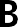 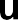 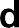 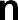 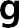 Documents de référenceNF P14-201 (D.T.U. 26.2) : Travaux de bâtiment – Chapes et dalles à base de liants hydrauliques.NF P61-202-1 (D.T.U. 52.1) : Travaux de bâtiment – Revêtements de sols scellés.NF P67-103 (D.T.U. 57.1) : Planchers surélevés.Avis Techniques FOAMGLAS® et FOAMGLAS® TAPERED.Cahiers des Charges et Avis Techniques des procédés particuliers mis en œuvre.Règles professionnelles.Élément porteurL’élément porteur est à réaliser conformément aux normes, D.T.U. en vigueur, ou aux Avis Techniques.État de support / planéitéPlanéité générale : écart inférieur à 5 mm sous la règle de 2 m. Planéité locale : écart inférieur à 3 mm sous la règle de 0,2 m.Si les tolérances sont dépassées de + de 10 %, il appartiendra au maître d’ouvrage ou au maître d’œuvre de faire procéder à la remise en conformité.La surface doit être propre, sèche, exempte de graisse.Préparation du supportApplication d’une mince couche de sable fin pour compenser les inégalités du support, surface tirée à la règle de maçon.Isolation thermiquePanneaux en verre cellulaire type FOAMGLAS® BOARD T3+, format 120 x 60 cm, lambda = 0,036 W/ (m·K) bénéficiant d’une garantie thermique de 30 ans (une attestation spécifique au chantier sera établie par le fabricant), isolant étanche à l’eau et à la vapeur, résistance à la compression sans écrasement à la rupture : 5 kg / cm2.Épaisseur : ……… mmL’épaisseur doit être conforme à la réglementation thermique en vigueur pour les bâtiments neufs et à la réglementation thermique rénovation pour les bâtiments existants.La mise en œuvre de l’isolant se fait en pose libre à joints serrés et décalés.ProtectionMise en œuvre de panneaux type chape ciment à emboitement selon préconisations du fabricant. Plaque constituée d’une âme en ciment allégé par des billes de PSE. Plaque à haute résistance à l’humidité et aux chocs.Mise en place des plaquettes de répartition des charges en acier ou grés cérame fin collé sur le support et pose des plots par une colle de montage.Mise en œuvre du système de plancher surélevé conforme aux préconisations du fabricant.3Système 3.1.10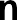 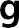 Les recommandations pour l’utilisation et la pose de FOAMGLAS® sont données à titre purement indicatif. En effet, elles se basent sur les expériences et connaissances techniques actuelles. Il ne pourra être reproché à Pittsburgh Corning France aucun dommage résultant d’erreurs ou d’omissions. Il appartient au poseur ou à l’acheteur de vérifier si les matériaux fournis conviennent aux applications et usages prévus.  De ce fait, notre responsabilité ne saurait être engagée au titre du contenu de cette fiche. La vente de nos produits est soumise à nos seules conditions générales de vente et n’est pas étendue au contenu de la présente fiche technique ou aux conseils donnés par notre service technique. Pittsburgh Corning France se réserve le droit d’apporter à la présente fiche toute modification technique appropriée sans préavis.Pittsburgh Corning France8 rue de la RenaissanceF-92160 Antony Tél : + 33 (0)1 58 35 17 90Fax : + 33 (0)1 58 35 17 91info@foamglas.fr www.foamglas.frLP-PDF-0714 B-PCF-fr-TDS-3.1.10